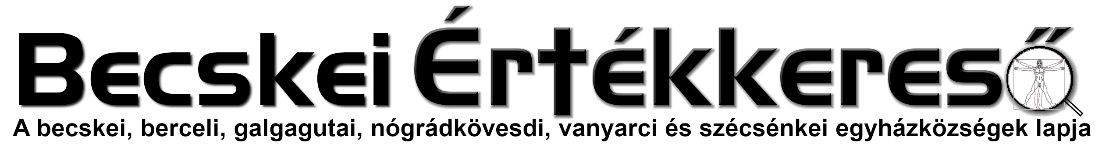 IV. évf. 7. szám Évközi 6. vasárnap	2023. február 12.X. A BETEGEK KENETÉNEK SZERTARTÁSRENDJE NAGYSZÁMÚ RÉSZTVEVŐ ESETÉN(Szertartás mise keretében)A betegek előkészítése történjen a hatályos egyházi előírásoknak megfelelően (előzetesen gondoskodjanak a Szentkenetet felvenni szándékozó hívek gyóntatásáról, és adjanak megfelelő tájékoztatást szentség természetéről és a szentség felvét elének kritériumairól).A Szentkenet szentségének kiszolgáltatásához megfelelő számú pap legyen jelen!Miseszöveg: ha a rubrikák megengedik, mondható a Misekönyvből az Alkalmi mise a betegekért fehér színben, különben a napi mise.Advent, Nagyböjt és Húsvét vasárnapjain, főünnepeken, Hamvazószerdán és a nagyhét köznapjain a napi misét kell mondani, de befejező áldása lehet az alábbiak szerint:Pap: Áldjon meg téged az Atyaisten!Felelet: Ámen.Pap: Gyógyítson meg a Fiúisten!F. Ámen.Pap: Világosítson meg a Szentlélekisten!F. Ámen.(Pap: És mindnyájatokat, akik itt együtt vagytok, áldjon meg a mindenható Isten: az Atya, a Fiú és a Szentlélek!F. Ámen.)Vagy:Pap: A mi Urunk, Jézus Krisztus álljon melletted és oltalmazzon téged!F. Ámen.Pap: Járjon előtted, hogy vezessen, és járjon mögötted, hogy védjen!F. Ámen.Pap: Tekintsen rád kegyesen, őrizzen meg és áldjon meg téged!F. Ámen.(Pap. És mindnyájatokat, akik itt együtt vagytok, áldjon meg a mindenható Isten: az Atya, a Fiú és a Szentlélek!F. Ámen.)Vagy:Pap: A mindenható Istennek: az Atyának, a Fiúnak és a Szentléleknek áldása szálljon le rátok, és maradjon veletek mindörökké!F. Ámen.Olvasmányok: ha a rubrikák megengedik, A szentmise olvasmányai a különféle szükségletekben és a votiv (megemlékező) misékben c. könyv 259. oldalán jelzettek közül vehetők. Még ha a „Betegekért” való mise aznap tilos is volna, az egyik olvasmány vehető a fent említettek közül, kivéve nagyhét Szent Háromnapját, Karácsony, Vízkereszt, Mennybemenetel. Pünkösd és Úrnapja ünnepét vagy más parancsolt főünnepet.A KERESZTSÉGI HITVALLÁS MEGÚJÍTÁSAA homília után - ha alkalmas - a szertartás vezetőjének kérdéseire a Szentkenet szentségében részesülni kívánók megújítják a keresztségi fogadást.Pap: Testvéreim! Mielőtt megkapnátok a betegek szentségét, újítsátok meg a keresztségi fogadást. Most tehát tudatosan mondjatok ellent a gonosz léleknek, tegyetek hitvallást, és feleljetek együtt arra, amit az Anyaszentegyház nevében kérdezek tőletek: Ellene mondotok-e a sátánnak?Felelet: Ellene mondunk!Pap: És minden cselekedetének?F. Ellene mondunk!Pap: És minden csábításának?F. Ellene mondunk!Pap: Hisztek-e Istenben, a mindenható Atyában, mennynek és földnek Teremtőjében?F. Hiszünk!Pap: Hisztek-e Jézus Krisztusban, Isten egy­ szülött Fiában, a mi Urunkban, aki Szűz Máriától született, kínhalált szenvedett; akit eltemettek, de feltámadt a halálból, és ül az Atyának jobbján?F. Hiszünk!Pap: Hisztek-e a Szentlélekben, a katolikus Anyaszentegy házban, a szentek közösségében, a bűnök bocsánatában, a testnek feltámadásában és az örök életben?F. Hiszünk!Pap: Ez a mi hitünk. Ez az Anyaszentegyház hite, amelyet boldogan vallunk Jézus Krisztusban, a mi Urunkban.F. Ámen.KézrátételEzután a Szentkenet kiszolgáltatásában részt vevő papok kiterjesztik a kezüket a betegek feje fölé, de semmit sem mondanak.Hálaadás a megáldott olaj felettPap: Testvéreim!Ez a megáldott olaj a Szentháromság egy Isten emberszerető jóságának jele és eszköze. Illő tehát, hogy amikor most a kezünkbe vesszük, Isten jóságát megköszönjük és mondjuk: Áldott légy, Istenünk!Felelet: Áldott légy, Istenünk!Pap: Áldott légy, Istenünk, mindenható Atyánk, aki értünk és a mi üdvösségünkért Fiadat a világba küldted!F. Áldott légy, Istenünk!Pap: Áldott légy, Istenünk, egyszülött Fiú, aki értünk emberré lettél, hogy betegségeinket gyógyítsd!F. Áldott légy, Istenünk!Pa p: Áldott légy, Istenünk, vigasztaló Szentlélek, aki gyenge testünkbe a magad erejét öntöd!F. Áldott légy, Istenünk!Pap: Urunk, Istenünk! Mélységes hittel megkenjük testvéreinket a szent olajjal. Nyerjenek szenvedésükben enyhülést és gyengeségükben erőt! Krisztus, a mi Urunk által.F. Ámen.A MEGKENÉS SZERTARTÁSAA szertartás vezetője és a segédkező papok a kijelölt helyen várják a sorban eléjük járuló betegeket. vagy odamennek a betegekhez - a helyi adottságoknak megfelelően. A szent olajjal megkenik a betegek homlokát és mind a két kezét, miközben mondják:E SZENTKENET ÁLTAL ÉS NAGY IRGALMASSÁGA SZERINT SEGÍTSEN MEG TÉGED AZ ÚR A SZENTLÉLEK KEGYELMÉVEL;F. Ámen.Pap: SZABADÍTSON MEG BŰNEIDTŐL, ÜDVÖZÍTSEN TÉGEDÉS ERŐSÍTSEN MEG JÓSÁGOSAN!F. Ámen.Gondoskodjunk a Szentkenet letörléséről is, esetleg emlékkép kiosztásáról. amelyen fel van tüntetve a szentségkiszolgáltatás helye és ideje. A megkenés szertartása alatt alkalmas éneket énekelhetünk. imádkozhatunk. ill. szent csendet tarthatunk. A kiszolgáltatók kézmosása után következnek az Egyetemes könyörgések:Pap: Testvéreim! Hitből fakadó imádsággal könyörögjünk Urunkhoz beteg és idős testvéreinkért!Lektor: Hogy őket, Urunk, irgalmasan meglátogasd, és a szent kenettel megerősítsd!Felelet: Kérünk téged, hallgass meg minket!Lektor: Hogy beteg testvéreink szenvedéseit megenyhítsd!F. Kérünk téged...Lektor: Hogy azoknak, akik beteg testvéreink körül szolgálnak, erő.t adj!F. Kérünk téged ...Lektor: Hogy beteg testvéreinket a bűntől és minden kísértéstől megszabadítsd!F. Kérünk téged ...Lektor: Hogy beteg testvéreinknek, akikre kezünket rátettük, az életet és az üdvösséget megadd!F. Kérünk téged ...Pap: Urunk, Jézus Krisztus! Te magadra vetted emberi természetünket, hogy az embereket megváltsd és gyengeségeiket meggyógyítsd. Tekints jóságosan ezekre a testi-lelki gyógyulást váró beteg és idős testvéreinkre, akiket a te nevedben megkentünk szent olajjal. Erősítsd őket kegyelmeddel, vigasztald segítségeddel, hogy általad megerősödve legyőzzenek minden bajt! Aki élsz és uralkodol, mindörökkön örökké.F. Ámen.BEFEJEZŐ ÁLDÁSA szentmise végén a föcelebráns ünnepélyes áldást adhat:Áldjon meg benneteket az Atyaisten!Felelet: Ámen.Pap: Gyógyítson meg a Fiúisten!F. Ámen.Pap: Világosítson meg a Szentlélekisten!F. Ámen.Pap: És mindnyájatokat, akik itt együtt vagytok, áldjon meg a mindenható Isten: az Atya, a Fiú és a Szentlélek!F. Ámen.Pap: A szentmise véget ért, menjetek békével!F. Istennek legyen hála!Imádságok betegségbenUram, ma ismét új napra virradtam, s én még mindig itt fekszem betegen, e falak közé zárva. Amikor egészséges voltam, nem tudtam eléggé értékelni azt. Betegségre volt szükség ahhoz, hogy megtanuljam megérteni: az egészség a Te ajándékod, amelyért soha nem lehetek eléggé hálás. Szeretném közömbösségemet jóvátenni. Ezért felkínálom neked elgyengül testemet, lázas homlokomat, álmatlan óráimat. Segíts, hogy türelmes beteg legyek! Fölajánlom azokat a pillanatokat, amikor azt hiszem, hogy teljesen elhagyatott vagyok, mert az élet folyik tovább a maga megszokott medrében - de már nélkülem.Adj ilyenkor is derűs lelkületet, és engedd, hogy a magányban megtaláljalak Téged!Add, Uram, hogy a betegség idején is hű tanítványod maradhassak. Ámen.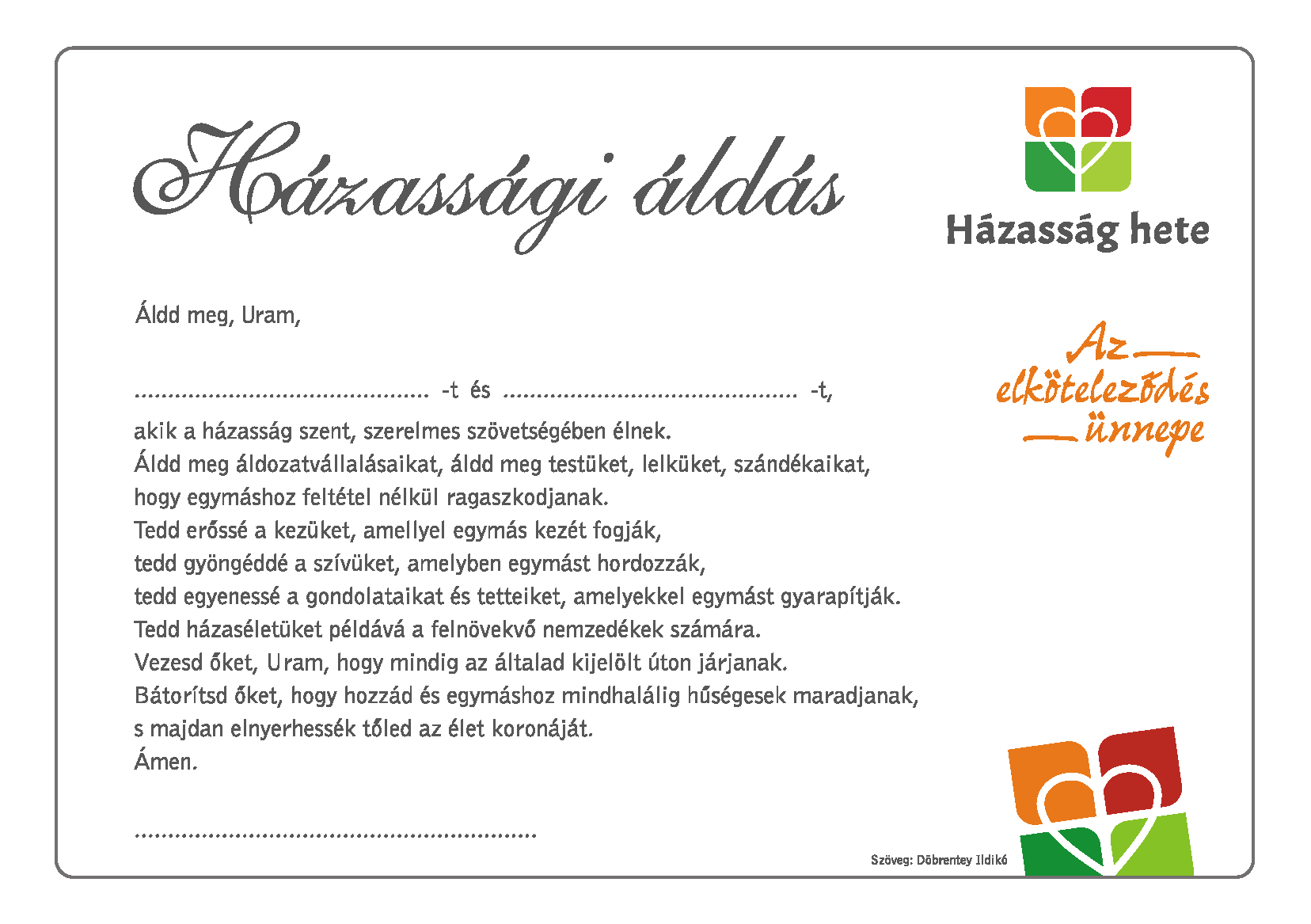 IRODAI MUNKATÁRSAT KERESÜNKA Váci Egyházmegye (Vác, Migazzi tér 1.) határozatlan időre irodai munkatársat keres. Az állás teljes munkaidős, az elvárt képzettség pedig szakmai középfok (OKJ) adminisztráció – asszisztens képzésben.

Juttatás megegyezés szerint.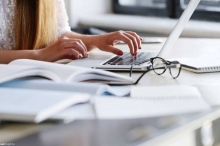 Leírás:    - irodai adminisztrációs feladatok ellátása- személyi anyagok rendszerezése, digitalizálása- papok, egyházi személyek segítése: személyes ügyintézés,- sematizmus kezelése- postai ügyintézés (személyesen a postán és elektronikus úton is)- iktatórendszer kezelése (iktatás könyvben és számítógépen valamint az iratok scennelése csatolmányként)- kommunikáció: bejövő telefonok kezelése, levélírás, e-mail kezelés utasítás szerinti válaszadás elvégzése- igazolások elkészítése (sematikus nyomtatványok)- dispozíciók, kinevezések, megbízások előkészítése aláírásra- plébánia átadás-átvétellel kapcsolatos adminisztráció intézése- körlevelek előkészítése- kapcsolat a társosztályokkal (hivatalba bejövő munkatársak ügyintézésének támogatása)- házon belüli programokkal kapcsolatos teendőkben való segítés- vendégek fogadása (köszöntés, kávéztatás)- irodaszer készletek figyelemmel kísérése, kezelése, rendelése*Az írásos plébánosi ajánlás előny!Betölthetőség időpontja: 2023.03.01.Jelentkezési határidő: 2023.03.31.HIRDETÉSEKA Váci Egyházmegye részéről Dr. Varga Lajos segédpüspök megvizsgálta a minden hónap második szombatján tartott szentmisékre kért bűnbánati formát, és kérte, hogy ne használjuk, hanem maradjunk a hivatalos formánál. Továbbá hangsúlyozta: „Egyébként pedig a mise bűnbánati aktusa nem lelkiismeretvizsgáltot jelent, hanem pusztán bűnösségünk elismerését és Isten bocsánatának kérését, illetve a pap részéről egy feloldozó ima elvégzését.”Felnőtt asszisztenciára felnőtt férfiakat, valamint ministránsnak gyerekek és fiatalok jelentkezését is várjuk.A berceli templomba szacellánt (sekrestyést) keresünk.A héten ünnepeljük a házasság hetét. www.facebook.com/hazassaghete2023.02.13.09:00-2023.02.15.14:00 Kommunikációs tréning papoknak és munkatársaiknak2023.02.13.	H	07:00	Szentmise a Berceli Templomban		18:00 Szeretetbe kapaszkodva Előadó: Tapolyai Emőke pszichológus, a Kandela Központ alapítója és szakmai vezetője. 2023.02.14.	K	08:30	Szentmise a Becskei Templomban		10:00	Valentin napi papi találkozó Bercelen a Kállay kastélyban2023.02.15.	Sz		08:30	Szentmise a Galgagutai Templomban		10:00	Mária-napi megbeszélés az EWTN berceli központjában		15:30	Lakossági és sajtóbejárás a Berceli Templomban kialakítandó 2023.02.16.	Cs		16:30	Szentmise a Vanyarci Boldog Ceferino Közösségi Házban2023.02.17.	P	18:00	A kiemelkedően eredményes házasságok 7 szokása – Dr. Gerberné Farkas Zsuzsanna előadása 2023.02.18.Sz		09:00	A Berceli templom Galéria részének kiürítése, amihez mindenki segítségére számítunk.		15:00	Jegyeskurzus a Berceli Plébánián		17:00	Szentmise a Berceli Templomban2023.02.19.	V		08:30	Szentmise a Berceli Templomban		10:00	Szentmise a Nógrádkövesdi TemplombanÉvközi		10:30	Igeliturgia a Galgagutai Templomban, betegek kenete7. vasárnap		10:30	Szentmise a Becskei Templomban		12:00	Szentmise a Szécsénkei Templomban		18:00	Szentmise a Budapest-Belvárosi Nagyboldogasszony Főplébánia-templomban. A szentmisét bemutatja és homíliát mond Marton Zsolt váci megyéspüspök (V. ker., Március 15. tér 2.)2023.03.04.Sz		EWTN Mária nap a békéért a Berceli Templomban		17:00	Szentmise a Berceli Templomban EWTN közvetítéssel				Főcelebráns: Barsi Balázs OFM2023.04.01.Sz		EWTN Mária nap a békéért a Berceli Templomban				Főcelebráns: Dr. Varga Lajos püspökRómai Katolikus Plébánia 2687 Bercel, Béke u. 20.tel: 0630/455-3287 web: http://bercel.vaciegyhazmegye.hu, e-mail: bercel@vacem.huBankszámlaszám: 10700323-68589824-51100005